Sample Assessment Tasks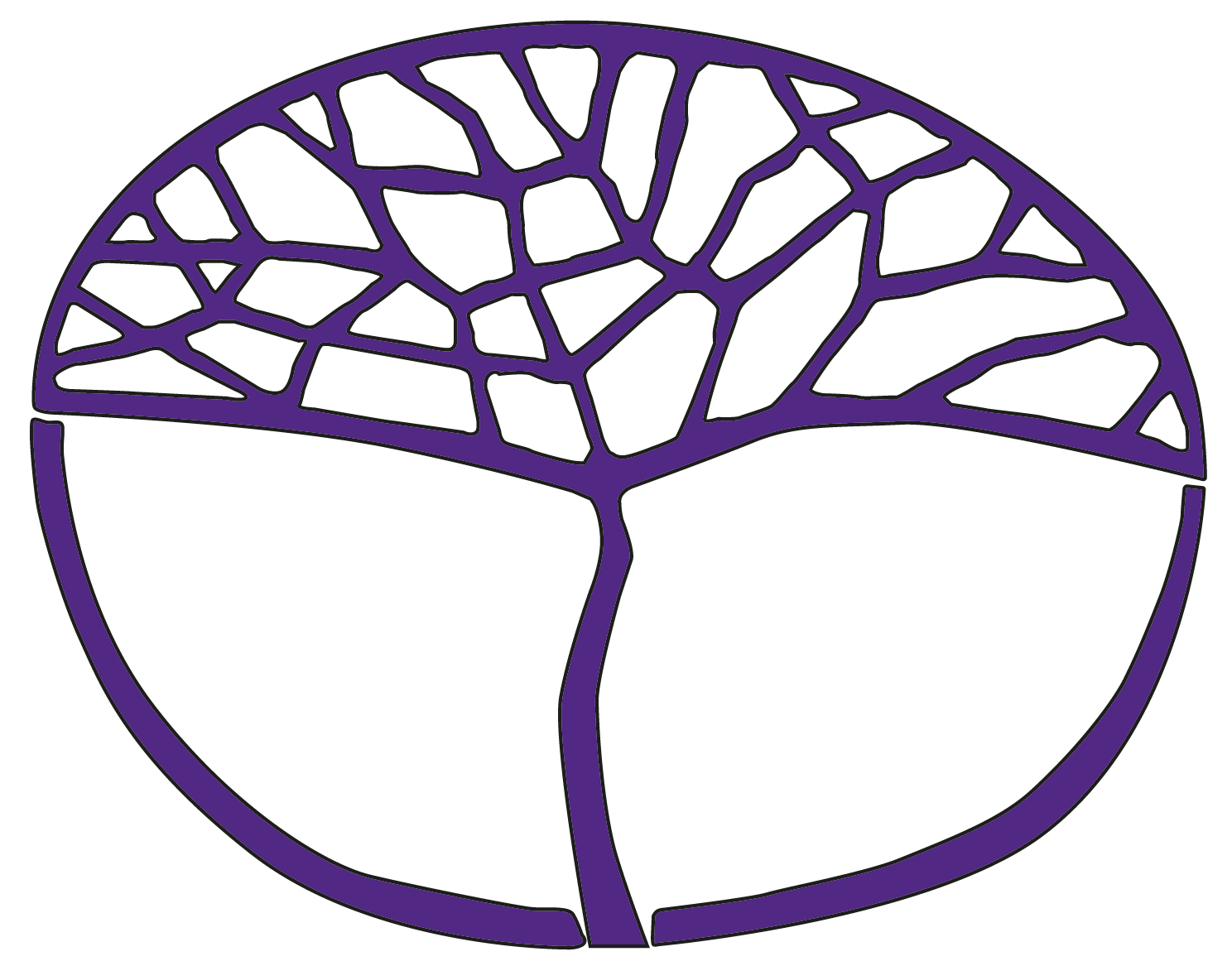 Media Production and AnalysisGeneral Year 11Copyright© School Curriculum and Standards Authority, 2014This document – apart from any third party copyright material contained in it – may be freely copied, or communicated on an intranet, for non-commercial purposes in educational institutions, provided that the School Curriculum and Standards Authority is acknowledged as the copyright owner, and that the Authority’s moral rights are not infringed.Copying or communication for any other purpose can be done only within the terms of the Copyright Act 1968 or with prior written permission of the School Curriculum and Standards Authority. Copying or communication of any third party copyright material can be done only within the terms of the Copyright Act 1968 or with permission of the copyright owners.Any content in this document that has been derived from the Australian Curriculum may be used under the terms of the Creative Commons Attribution 4.0 International licence.DisclaimerAny resources such as texts, websites and so on that may be referred to in this document are provided as examples of resources that teachers can use to support their learning programs. Their inclusion does not imply that they are mandatory or that they are the only resources relevant to the course.Sample assessment taskMedia Production and Analysis – General Year 11Task 7 – Unit 2 – Point of ViewAssessment type: ProductionDue date: Term 3, Week 6ConditionsPeriod allowed for completion of Task 7Week 2 	Preproduction – individual scripting or storyboardingWeek 3	Preproduction – group planning, completion of production schedule, modifications to chosen script/storyboard chosenWeeks 4–6	Current affairs segment story production, video capture, sequencing and editingTask weighting: 20% of unit__________________________________________________________________________________Production of a current affairs segment exploring an issue or event appropriate to a teenage audience	(40 marks)Task descriptionPlan, design, script, edit and produce a current affair segment exploring an issue or event appropriate to a teenage audience. This task has individual and group components.Task requirementsThe segment must be between 3–5 minutes in length.Complete class workshops for current affair script writing and/or storyboarding.Consider your teenage target audience carefully, considering their values and expectations.Apply codes and conventions of current affairs programs to construct your intended purpose and to appeal to the target audience.Task processIndividuallyCreate the script for a current affair segment exploring an issue or event that is appropriate to a teenage audience. Submit to your teacher for assessment. Ensure the following is considered:devise a narrative for your segment, select information and plan the detail to suit the target audience, style and purpose of your current affairs segmentuse the appropriate narrative conventions (i.e. the 5Ws – who, what, when, where and why) 
for a current affairs segmentuse the appropriate language conventions (i.e. use of past tense, emotive words and phrases, descriptive words to add detail) for a current affairs segmentinclude in each segment at least one example of:voice-over and video footage of the reporteran eye-witness account/interview. 	(10 marks)Production groupsDecide which script/storyboard will be produced. Complete and submit plans, production schedule and modifications to script or storyboard and submit to the teacher to be signed off before commencing production. Produce the segment by the due date. It will include the following:demonstration of appropriate manipulation of codes and conventions in pre-production, production and post-production stages application of team skills, including specific role responsibilities (e.g. director, producer, camera operator, editor, sound design/editor, graphics, reporter or a combination of these roles) and setting timelines	(10 marks)application of a clear production process – applying technical skills and processes.	(10 marks) IndividuallyRegularly update your production journal during production to reflect your personal contribution to the production process and application of team skills. It must include examples of the following:active listeningmaking decisionsgoal settingtime managementfulfilment of individual production responsibilities.Your teacher will provide focus questions, templates and other worksheets to assist in this reflection and record keeping.	(10 marks)ConstraintsEnsure appropriate copyright and talent release forms are completed and keep all documentation.Ensure that the current affairs segment production complies with school policies and ethics and includes no offensive images.Marking key for sample assessment task 7 – Unit 2	Sample assessment taskMedia Production and AnalysisTask 9 – Unit 2 – Point of ViewAssessment type: ResponseDue date: Term 4, Week 4 ConditionsPeriod allowed for completion of Task 9Week 10 (T3) and Week 1 (T4) – Analysing and researching radio programsWeek 2–3 – Shaping and writing draft responseWeek 4 – Completion of response in own time and submit for assessmentTask weighting: 5% of the school mark for this pair of units__________________________________________________________________________________Response to radio broadcast in the context of Production	(18 marks)Task descriptionAnalyse commercial and non-commercial samples of radio programs in class, such as:programs from different timeslotslocal and national examplesdifferent program genrespodcast and broadcast examples.Compare and contrast two types of radio programs and discuss in relation to:the program’s production context (i.e. commercial or non-commercial, local or national) and intended audiencemarketing strategies used to promote the programs and how they relate to the intended audiencehow the producers consider the needs, interests and values of the intended audience when constructing point of view within the programscontrols and constraints appropriate to:community expectations of the radio programslimitations in radio production.Deconstruct, discuss and annotate the sample essay provided to identify what is required to complete the task.Complete research into the radio programs to use for your response.Shape the findings from your research into the essay template given in class for your response.Write an essay in response to the dot points listed in point two, using your researched examples. It is expected that the response be a minimum of 1000 words.While time has been provided in class, it is expected that part of the task will be completed in your own time. The response must include detailed references and examples from media work. Include references used in a bibliography.Useful resources for radio:Local	http://www.6eba.com.au/1/AboutUs.php Radio Lollipop PMH 	http://radiolollipop.orgNon-commercial	http://www.abc.net.au/radioCommercial stations	http://www.novafm.com.au/station/nova937 	http://www.929.com.au/Talkback	http://www.6pr.com.au/ 	http://www.2ue.com.au/	http://www.3aw.com.au/Marking key for sample assessment task 9 – Unit 2 – Point of View5% weighting converted from score out of 18Final submission requirements for the individual studentDue datesCurrent affairs segment script Production journal, including reflections on:the application of team skills (including active listening, making decisions, goal setting, time management and fulfilment of individual production responsibilities )Final submission requirements for the groupDue datesConcept draft/plans, chosen storyboard or script (including modifications) and production schedules DVD (or other teacher approved format) of your current affairs segment productionTalent releasesCopyright permissions or acknowledgementsDescriptionMarksIndividual script of a current affairs segment for the target audienceScript demonstrates informed manipulation of current affairs narrative conventions to engage the target audience9–10Script demonstrates appropriate manipulation of current affairs narrative conventions to engage the target audience7–8Script demonstrates satisfactory application of current affairs narrative conventions to engage the target audience5–6Script demonstrates an inconsistent application of current affairs narrative conventions to attempt to engage the target audience3–4Script demonstrates limited application of current affairs narrative conventions 1–2/10Individual production journalReflections demonstrate informed planning, individual contribution to teamwork and problem-solving strategies 9–10Reflections demonstrate appropriate planning, individual contribution to teamwork and problem-solving strategies7–8Reflections demonstrate satisfactory planning, individual contribution to teamwork and problem-solving strategies5–6Reflections demonstrate inconsistent or ineffective planning, teamwork and problem-solving strategies3–4Reflections demonstrate limited planning, teamwork and problem-solving strategies1–2/10Team skills, role responsibilities and setting timelinesDemonstrates informed setting of production timelines, performance in a production role and team skills during production9–10Demonstrates appropriate setting of production timelines, performance in a production role and team skills during production7–8Demonstrates satisfactory setting of production timelines, performance in a production role and team skills during production5–6Shows inconsistent setting of production timelines, performance in a production role and team skills during production3–4Shows limited setting of production timelines, performance in a production role and team skills during production1–2/10Technical skills and processesDemonstrates an informed application of technical skills and processes9–10Demonstrates an appropriate application of technical skills and processes7–8Demonstrates satisfactory application of technical skills and processes5–6Shows inconsistent application of technical skills and processes3–4Shows limited application of technical skills and processes1–2/10Total/40What needs to be submitted for assessmentDue datesResearch notes and draftsEssay (1000 words) response with bibliographyDescriptionMarksProduction context and intended audience/s/5Analyses the production context and intended audience/s for the radio programs5Explains the production context and intended audience/s for the radio programs4Describes generally the production context and intended audience/s for the radio programs3Identifies the production context and/or intended audience/s for the radio programs2Limited or superficial comments on the production context and/or intended audience/s for the radio programs1Marketing strategies and intended audience/s/5Analyses the marketing strategies used and relationship with the intended audience5Explains the marketing strategies used and connection with the intended audience4Describes generally the marketing strategies used for the intended audience3Identifies the marketing strategies used with limited reference to the intended audience2Limited or superficial comments marketing strategies and the intended audience1Controls and constraints/5Analyses controls and constraints in radio production5Explains controls and constraints in radio production4Describes controls and constraints in radio production3Identifies controls and constraints in radio production2Limited or superficial comments on controls and constraints in radio production1Detailed reference to media work and use of media terminology/3Provides detailed justification through references to media work supported with consistent and relevant media terminology3Provides evidence through references to appropriate media work supported with frequent and mostly correct use of media terminology2Provides brief or superficial reference to media work supported with limited to no use of media terminology1Total score/18Total percentage5%